T.C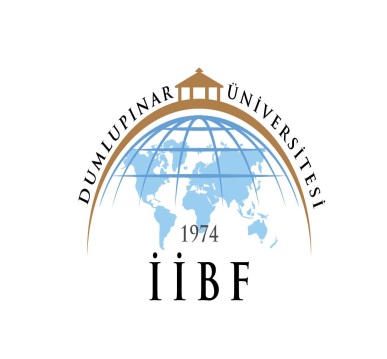 KÜTAHYA DUMLUPINAR ÜNİVERSİTESİİktisadi ve İdari Bilimler Fakültesi DekanlığınaAşağıda belirtmiş olduğum belgelerin hazırlanarak verilmesini/gönderilmesini arz ederim.                                                           Tarih              :                                                           Adı Soyadı    :                                                           İmza                :Not : Bu belgeyi doldurduktan sonra imzalamanız, kimlik fotokopinizle birlikte iibfdekanlik@dpu.edu.tr adresine göndermeniz gerekmektedir.  Talep edilen belgeler tarafınıza mail olarak gönderilecektir. Ancak belgeleri başkası alacaksa en alt kısma belgeyi alacak kişinin bilgilerini giriniz. Ders içerik bilgilerine https://obs.dpu.edu.tr/oibs/bologna/index.aspx# adresinden ulaşabilirsiniz.İstediğiniz Belgeleri İşaretleyin   :TranskriptÖğrenci BelgesiDisiplin Cezası BelgesiYatay geçişe engel durumun olmadığına dair belge Daha önce Merkezi Yerleştirme (ek madde-1) kapsamında yatay geçiş yapmadığına             ilişkin belge.Belgelerinizi Başka Kişi Alacaksa Bilgilerini Yazınız. Öğrenci No/TC Kimlik NoTelefon / Faks .Açıklama T.C. Kimlik NumarasıAdı Soyadı